§2155.  LimitationIf the voters of a municipality reject a consolidation agreement, that municipality may not be a party to any consolidation agreement for 6 years after the date of the rejection, except when a number of voters equal to at least 30% of the total number of votes cast in that municipality in the last gubernatorial election file a petition under section 2152, subsection 1 or when a majority of the municipal officers in each municipality proposed for consolidation in the rejected consolidation agreement vote to hold municipal elections to elect members of a joint charter commission in accordance with section 2152, subsection 2 to draft a consolidation agreement.  [PL 2017, c. 398, §4 (AMD).]SECTION HISTORYPL 1987, c. 737, §§A2,C106 (NEW). PL 1989, c. 6 (AMD). PL 1989, c. 9, §2 (AMD). PL 1989, c. 104, §§C8,10 (AMD). PL 2017, c. 398, §4 (AMD). The State of Maine claims a copyright in its codified statutes. If you intend to republish this material, we require that you include the following disclaimer in your publication:All copyrights and other rights to statutory text are reserved by the State of Maine. The text included in this publication reflects changes made through the First Regular and First Special Session of the 131st Maine Legislature and is current through November 1. 2023
                    . The text is subject to change without notice. It is a version that has not been officially certified by the Secretary of State. Refer to the Maine Revised Statutes Annotated and supplements for certified text.
                The Office of the Revisor of Statutes also requests that you send us one copy of any statutory publication you may produce. Our goal is not to restrict publishing activity, but to keep track of who is publishing what, to identify any needless duplication and to preserve the State's copyright rights.PLEASE NOTE: The Revisor's Office cannot perform research for or provide legal advice or interpretation of Maine law to the public. If you need legal assistance, please contact a qualified attorney.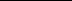 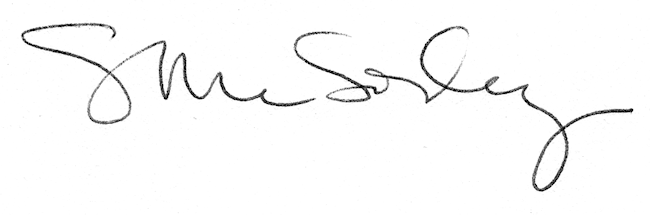 